Poder Executivo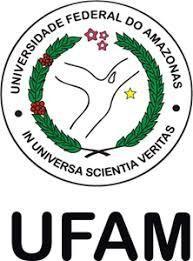 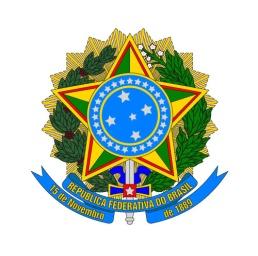 Ministério da EducaçãoUniversidade Federal do AmazonasPró-Reitoria de Inovação Tecnológica<NOME DA EMPRESA><CNPJ>RELATÓRIO <PARCIAL>Período<MÊS/ANO> a <MÊS/ANO>Manaus<ANO>Dados atuais e horas efetivas trabalhadas na Empresa Junior AtividadesInformar as atividades técnicas e acadêmicas realizadas dentro do período. Tais como, as atividades e/ou serviços foram executadas no período detalhando a participação do docente em cada atividade, inclusive as horas dedicadas em cada atividade.ResultadosOs resultados devem ser relatados conforme o planejamento de metas estratégicas estabelecidas no Planejamento Acadêmico. Os resultados expressam o que de fato ocorreu do que foi idealizado, no intervalo de tempo do vigente relatório. Manaus, AM, DD/MM/AAAA.________________________________Diretor/Presidente da Empresa Junior________________________________Professor Orientador<Nome da Empresa><Nome da Empresa><Nome da Empresa><Nome da Empresa><Nome da Empresa><CNPJ>DiscentesDiscentesCargoCarga HoráriaMatrículaUnidade AcadêmicaAumente o número conforme a necessidade  Aumente o número conforme a necessidade   Professor Orientador  Professor Orientador Horas dedicadase-mail e-mail Fone/WhatAppsContatos Atualizados da Empresa JúniorContatos Atualizados da Empresa JúniorContatos Atualizados da Empresa JúniorContatos Atualizados da Empresa JúniorContatos Atualizados da Empresa JúniorContatos Atualizados da Empresa JúniorSite/rede(s) social(is)E-mailTelefone (WhatApp)Painel de Resultados conforme o Planejamento Estratégico (Inserir o início e termino do período analisado, ex: Abril/20XX – Março/20XX)Painel de Resultados conforme o Planejamento Estratégico (Inserir o início e termino do período analisado, ex: Abril/20XX – Março/20XX)Painel de Resultados conforme o Planejamento Estratégico (Inserir o início e termino do período analisado, ex: Abril/20XX – Março/20XX)Painel de Resultados conforme o Planejamento Estratégico (Inserir o início e termino do período analisado, ex: Abril/20XX – Março/20XX)MetasAçãoUnidade MedidaDuração em MesesNúmero de projetos desenvolvidosQuantidade de projetos realizados dentro do período estipulado.Faturamento Valor faturado oriundo da prestação dos serviços.Horas de treinamentos/capacitaçõesMensurar as horas pretendidas na realização de cursos, palestras, treinamentos e outros visando aprimoramento pessoal.Despesas/Custo operacionalO valor realizado na manutenção da empresa (serviço contábil, aluguel, treinamentos, impostos, emissão de documentação e demais gastos).Soluções InovadorasQuantidade de serviços fornecidos que possuem a eficácia da operação ao mesmo tempo em que abrem espaço para a inovação e trazem vivência empresarial para seus membros e impactam a sociedade (preferencialmente que se enquadre em pelo menos um dos Objetivos de Desenvolvimento Sustentável- ODS).